Taher Ibrahim Ahmed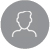 Taher Ibrahim Mohammad Ahmed00972598262842Translator, interpreter, English language teacher and trainer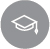 Teaching English languageAl-Azhar University -Gaza 2007-2011Masters of Business AdministrationAl-Azhar University - Gaza2014-now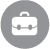 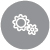 English language teacherUNRWA2011-nowEnglish language trainer Al-Awal Center 2009 - 2014TranslatorAnimedown.tv / ajsrp.com2005-now  • Preparation course for TOEFL - Pal Academy • English language conversation (advanced level) - Jadara center  • Information and communication tecnology course - UNRWA • In-service English training course - UNRWA • English language teachers training - Amideast • English language teachers training - British Council  